«ПСИХОЛОГ СОВЕТУЕТ»В любой непонятной ситуации — рисуйте!Устал — рисуй цветы.Злой — рисуй линии.Болит — лепи.Скучно — заполни листок бумаги разными цветами.Грустно — рисуй радугу.Страшно — плети макраме или делай аппликации из тканей.Ощущаешь тревогу — сделай куклу-мотанку.Возмущаешься — рви бумагу на мелкие кусочки.Беспокоишься — складывай оригами.Напряжен — рисуй узоры.Важно вспомнить — рисуй лабиринты.Разочарован — сделай копию картины.Отчаялся — рисуй дороги.Надо что-то понять — нарисуй мандалы (рисунок в круге).Надо быстро восстановить силы — рисуй пейзажи.Хочешь понять свои чувства — рисуй автопортрет.Важно запомнить состояние — рисуй цветовые пятна.Если надо систематизировать мысли — рисуй соты или квадраты.Хочешь разобраться в себе и своих желаниях — сделай коллаж.Важно сконцентрироваться на мыслях — рисуй точками.Для поиска оптимального выхода из ситуации — рисуй волны и круги.Чувствуешь, что «застрял» и надо двигаться дальше — рисуй спирали.Хочешь сконцентрироваться на цели — рисуй сетки и мишени. 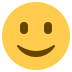 И спустя какое-то время Вы почувствуете облегчение и удивительное спокойствие.